ВОЕННО-ПАТРИОТИЧЕСКАЯ ИГРА «ПОБЕДА»15 мая на территории МКОУ С(К)Ш  №60 состоялась военно-патриотическая игра «Победа-2019», в которой приняли участие старшие  классы  МКОУ С (К)Ш №14. Игра, которая в советское время называлась «Зарницей», призвана формировать у молодежи военно-технические знания, умения и навыки, воспитывать дисциплину, волю к победе, смелость, находчивость, чувство товарищества.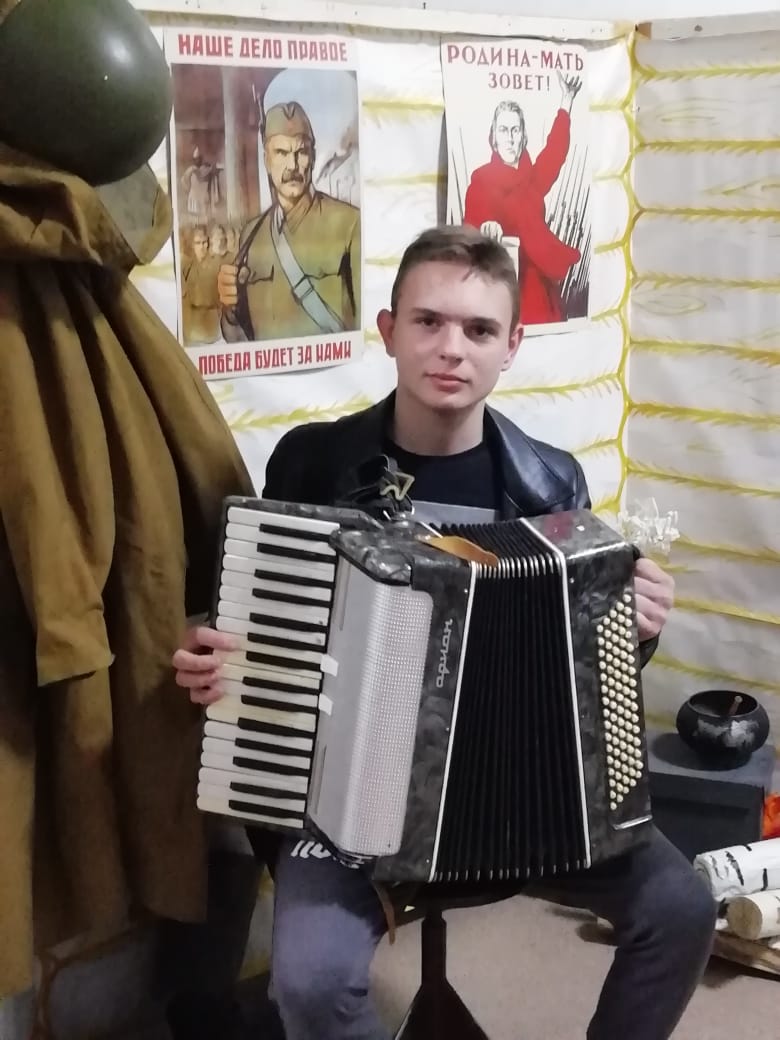 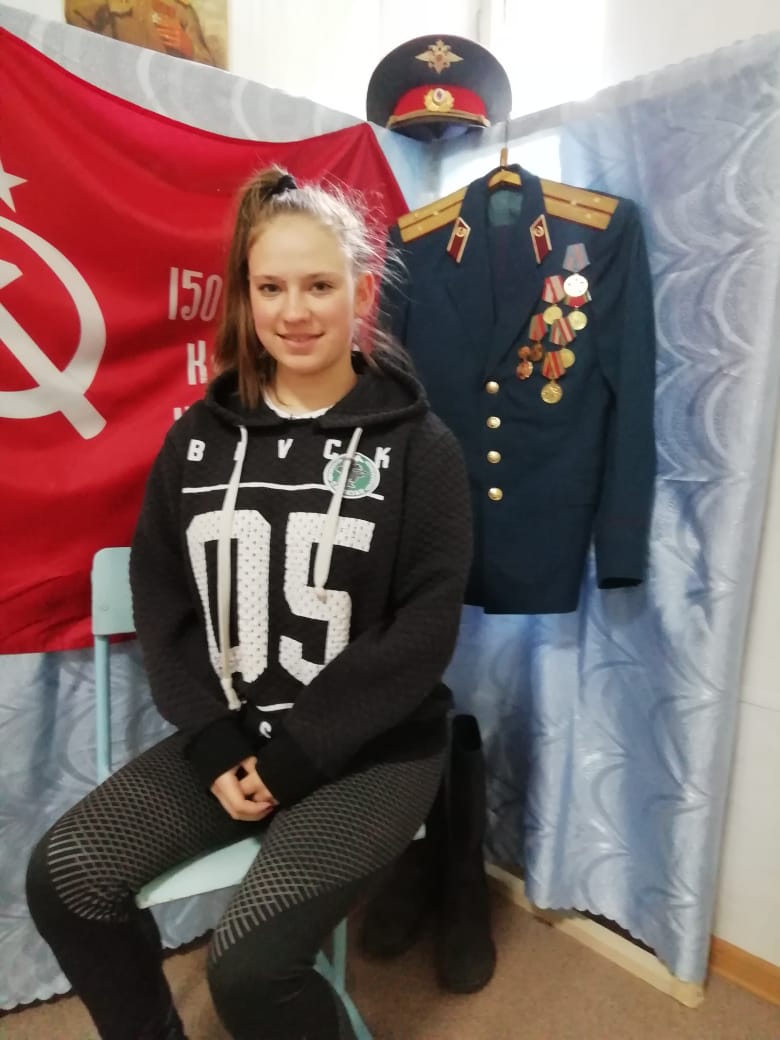 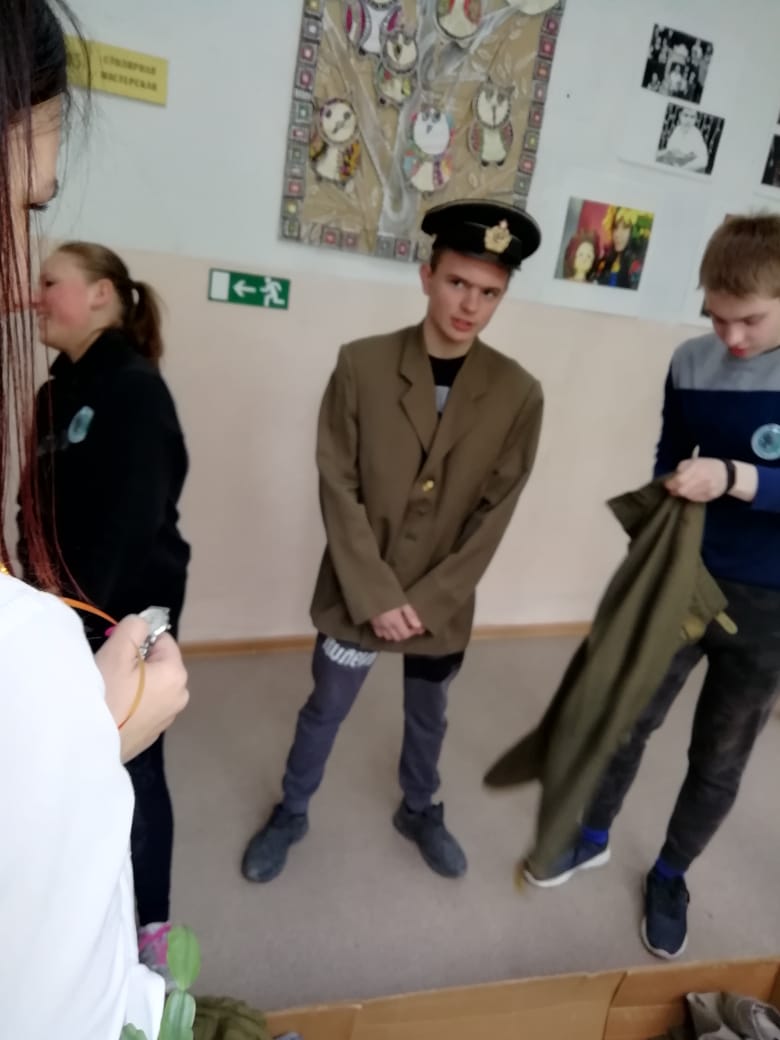 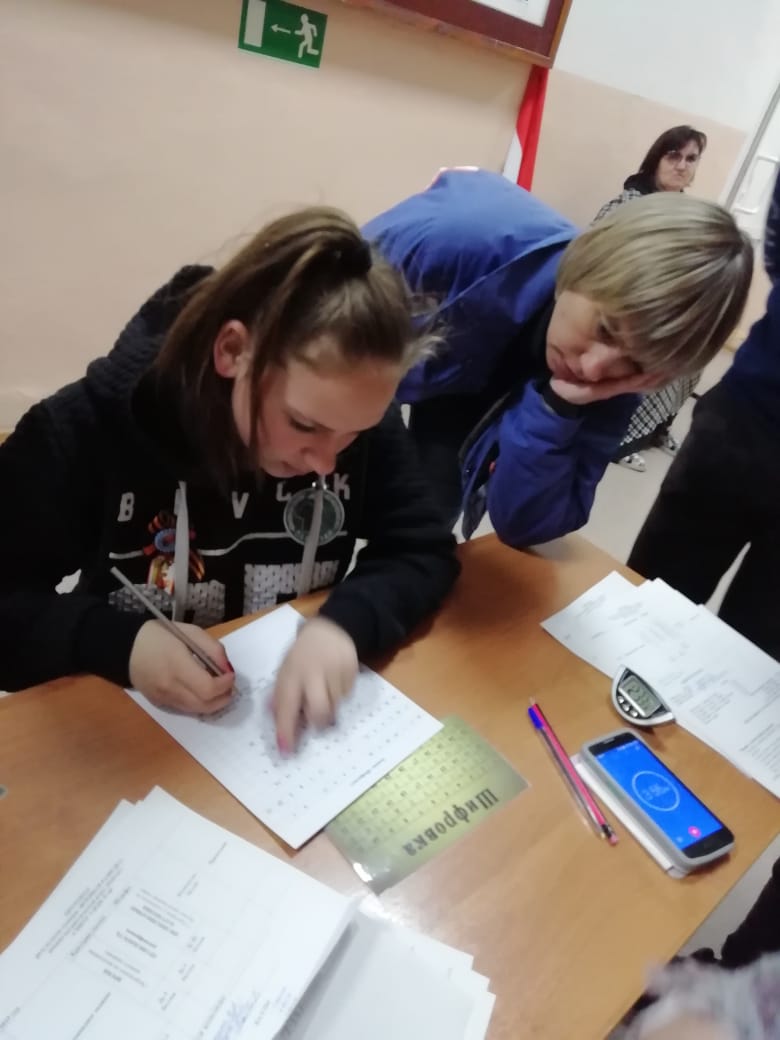 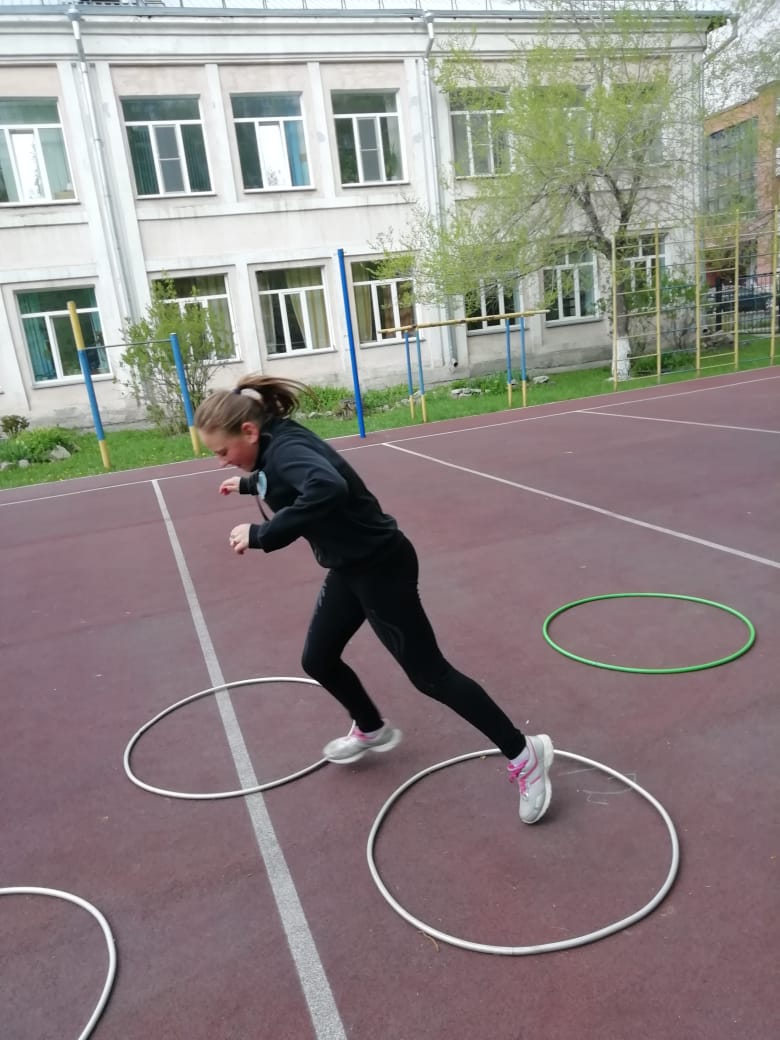 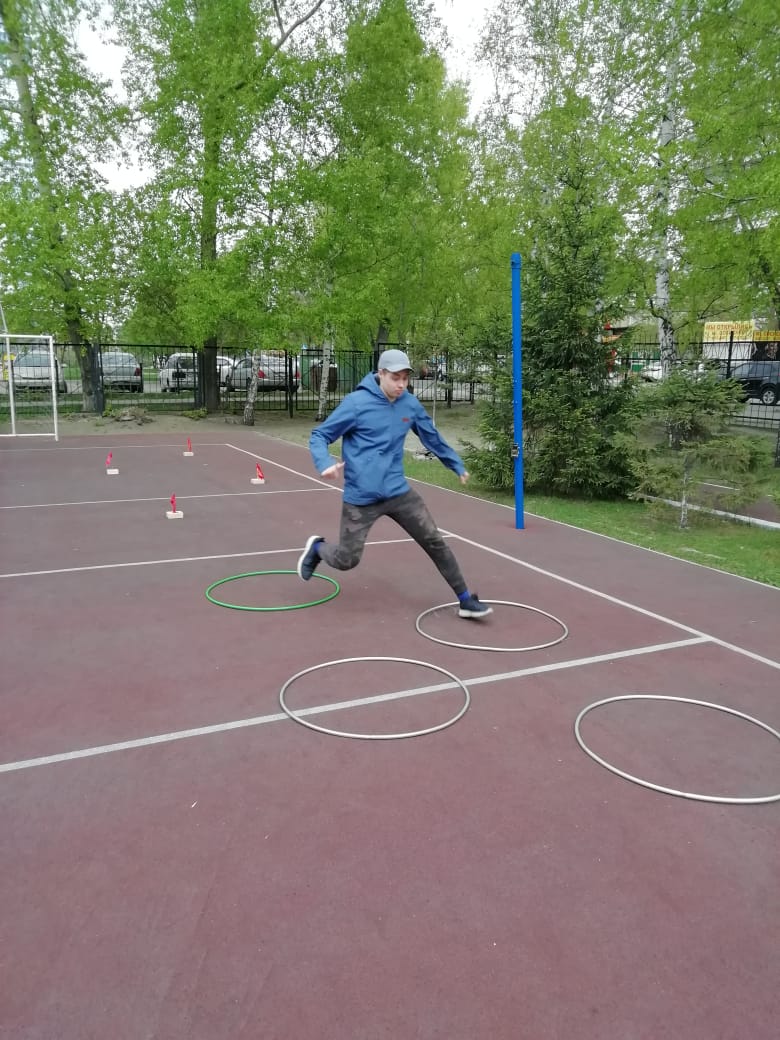 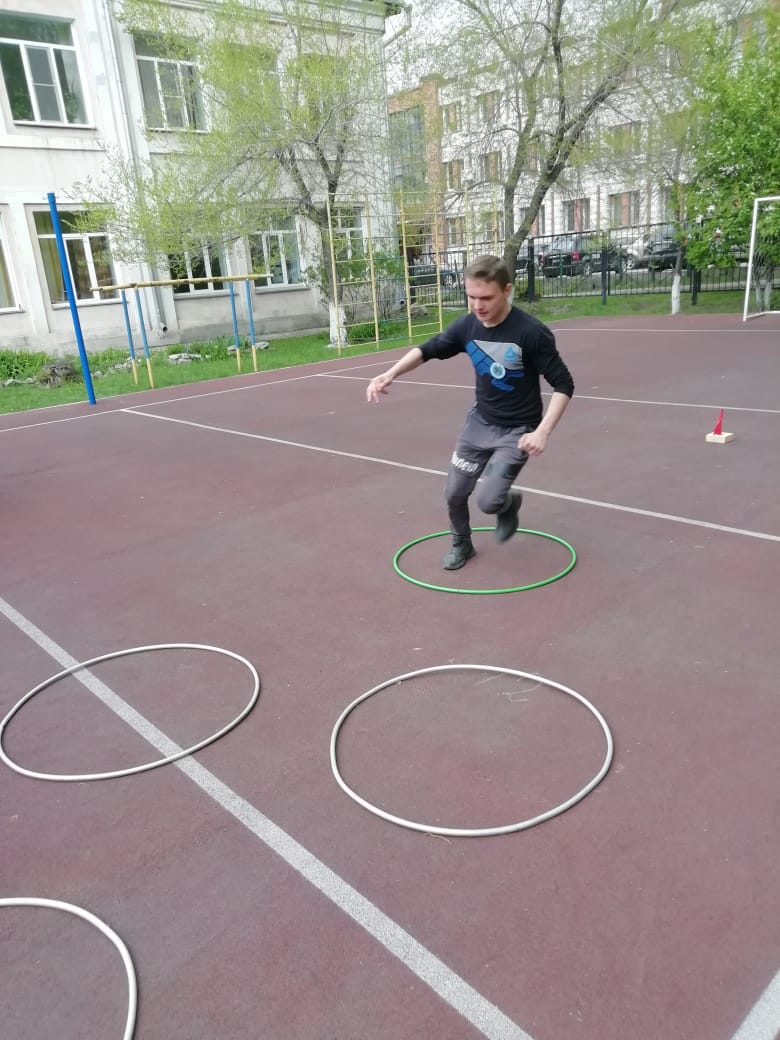 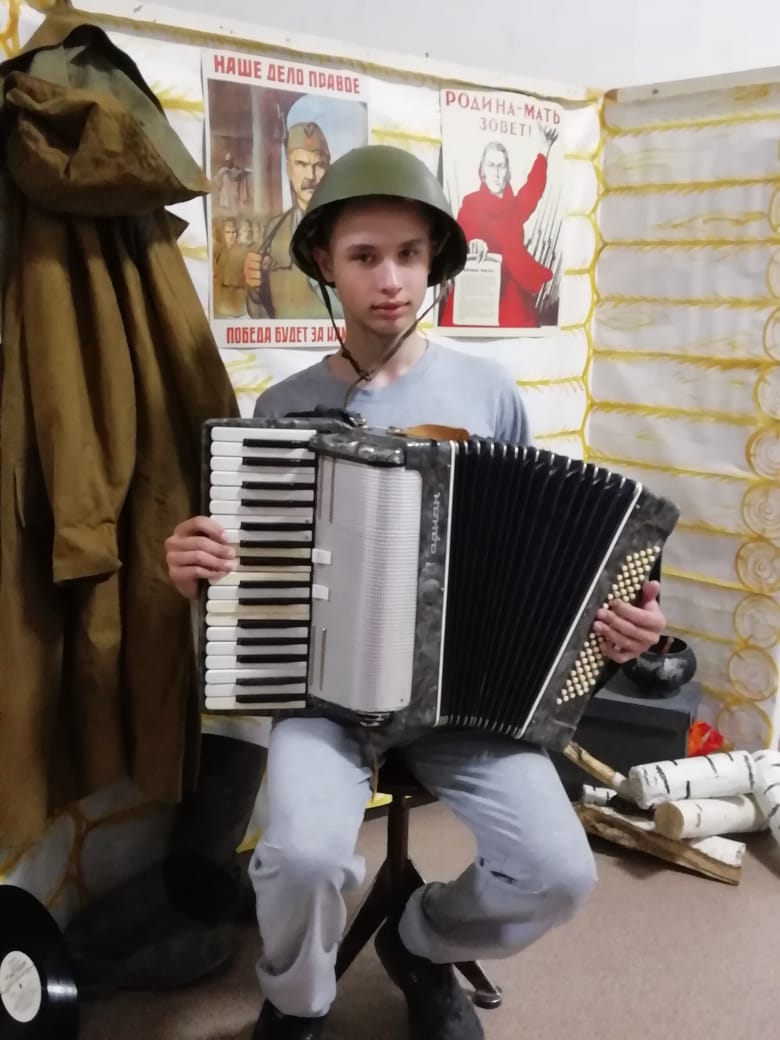 